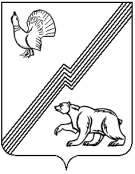 АДМИНИСТРАЦИЯ ГОРОДА ЮГОРСКАХанты - Мансийского автономного округа – ЮгрыПОСТАНОВЛЕНИЕот 08 июля 2019 года                                                                                                                    № 1512Об обеспечениидеятельности Антитеррористической комиссиигорода ЮгорскаВ соответствии с Федеральными законами от 06.03.2006 № 35 - ФЗ «О противодействии терроризму», от 06.10.2003 № 131 - ФЗ «Об общих принципах организации местного самоуправления в Российской Федерации», постановлением Губернатора Ханты - Мансийского автономного округа – Югры от 17.11.2010 № 217 «Об Антитеррористической комиссии                       Ханты - Мансийского автономного округа – Югры», во исполнение решения председателя Антитеррористической комиссии Ханты - Мансийского автономного округа – Югры                                 от 02.04.2019:1. Утвердить:1.1. Положение об Аппарате Антитеррористической комиссии города Югорска (приложение 1).1.2. Перечень постоянно действующих рабочих групп Антитеррористической комиссии города Югорска и их руководителей (приложение 2).1.3. Положение о постоянно действующих рабочих группах Антитеррористической комиссии города Югорска (приложение 3).1.4. Образец бланка Антитеррористической комиссии города Югорска (приложение 4).2. Организационное и информационно - аналитическое обеспечение деятельности Антитеррористической комиссии города Югорска возложить на управление внутренней политики и общественных связей администрации города Югорска (А.Н. Шибанов).3. Назначить руководителем Аппарата Антитеррористической комиссии города Югорска начальника управления внутренней политики и общественных связей администрации города Югорска А.Н. Шибанова.4. Признать утратившими силу постановления администрации города Югорска:- от 28.09.2018 № 2684 «Об обеспечении деятельности Антитеррористической комиссии города Югорска»;- от 09.10.2018 № 2759 «О внесении изменения в постановление администрации города Югорска от 28.09.2018 № 2684 «Об обеспечении деятельности Антитеррористической комиссии города Югорска»;- от 04.06.2019 № 1210 «О внесении изменения в постановление администрации города Югорска от 28.09.2018 № 2684 «Об обеспечении деятельности Антитеррористической комиссии города Югорска».5. Опубликовать постановление в официальном печатном издании города Югорска                        и разместить на официальном сайте органов местного самоуправления города Югорска.6. Настоящее постановление вступает в силу после его официального опубликования.7. Контроль за выполнением постановления оставляю за собой.Исполняющий обязанностиглавы города Югорска                                                                                                       С.Д. ГолинПриложение 1к постановлениюадминистрации города Югорскаот 08 июля 2019 года № 1512Положениеоб Аппарате Антитеррористической комиссии города ЮгорскаОбщие положения1. Функции и задачи Аппарата Антитеррористической комиссии города Югорска                       (далее – АТК, аппарат АТК) возлагаются на управление внутренней политики и общественных связей администрации города Югорска.2. Аппарат АТК в своей деятельности руководствуется Конституцией Российской Федерации, федеральными конституционными законами, федеральными законами, указами                      и распоряжениями Президента Российской Федерации, постановлениями и распоряжениями Правительства Российской Федерации, иными нормативными правовыми актами Российской Федерации и Ханты - Мансийского автономного округа - Югры в области антитеррористической деятельности, решениями Антитеррористической комиссии                             Ханты - Мансийского автономного округа - Югры (далее – АТК ХМАО-Югры), а также настоящим Положением.Основные задачи аппарата АТК3. Основными задачами аппарата АТК являются:3.1. Обеспечение подготовки и принятия решений АТК.3.2. Обеспечение реализации функций АТК по мониторингу политических,                                социально - экономических и иных процессов в городе Югорске, оказывающих влияние                         на ситуацию в области противодействия терроризму, подготовке предложений                                           в АТК ХМАО - Югры по совершенствованию нормативного правового регулирования                            в области профилактики терроризма, минимизации и (или) ликвидации последствий                               его проявлений.3.3. Обеспечение реализаций функций АТК по координации деятельности территориальных органов федеральных органов исполнительной власти, органов                                   и структурных подразделений администрации города Югорска по профилактике терроризма,                         а также по минимизации и (или) ликвидации последствий его проявлений.3.4. Обеспечение реализации функций АТК по информационному сопровождению деятельности по профилактике терроризма, а также по минимизации и (или) ликвидации последствий его проявлений.Основные функции аппарата АТК4. В сфере обеспечения подготовки и принятия решений АТК:4.1. Разработка организационных и распорядительных документов и внесение предложений по информационно - аналитическому обеспечению деятельности АТК.4.2. Подготовка информационно - аналитических материалов к заседаниям АТК.4.3. Подготовка проектов решений АТК.4.4. Подготовка проектов планов работы АТК.4.5. Организация подготовки заседаний АТК.4.6. Контроль своевременности подготовки и предоставления территориальных органов федеральных органов исполнительной власти, предприятиями, учреждениями, организациями                     и общественными объединениями материалов для рассмотрения на заседаниях АТК.4.7. Организация материально-технического обеспечения заседаний АТК.5. В сфере обеспечения реализации функций АТК по мониторингу политических, социально - экономических и иных процессов в городе Югорске, оказывающих влияние                       на ситуацию в области противодействия терроризму, подготовке предложений                                           в АТК ХМАО - Югры по совершенствованию нормативного правового регулирования                          в области профилактики терроризма, минимизации и (или) ликвидации последствий                               его проявлений:5.1. Участие в организации и осуществлении мониторинга политических, социально - экономических и иных процессов в городе Югорске, оказывающих влияние на ситуацию в области противодействия терроризму.5.2. Участие в подготовке предложений в АТК ХМАО - Югры                                            по совершенствованию нормативного правового регулирования в области профилактики терроризма, минимизации и (или) ликвидации последствий его проявлений.5.3. Подготовка проектов докладов в аппарат АТК ХМАО - Югры о результатах деятельности АТК.6. В сфере обеспечения реализаций функций АТК по координации деятельности территориальных органов федеральных органов исполнительной власти и органов местного самоуправления по профилактике терроризма, а также по минимизации и (или) ликвидации последствий его проявлений:6.1. Организация взаимодействия с АТК с аппаратом АТК ХМАО - Югры, оперативной группой в городе Югорске территориальными органами федеральных органов исполнительной власти, организациями (в том числе средствами массовой информации) и общественными объединениями.6.2. Участие в подготовке проектов муниципальных программ, планов и иных документов по профилактике терроризма, минимизации и (или) ликвидации последствий его проявлений.6.3. Контроль исполнения поручений, содержащихся в решениях АТК.6.4. Организация реализации решений АТК ХМАО - Югры.6.5. Обобщение информации о деятельности постоянно действующих рабочих групп АТК и подготовка предложений председателю АТК по ее совершенствованию.7. Обеспечение реализации функций АТК по информационному сопровождению деятельности по профилактике терроризма, а также по минимизации и (или) ликвидации последствий его проявлений:7.1. Организация информирования населения через средства массовой информации о мерах по профилактике терроризма, минимизации и (или) ликвидации последствий его проявлений.7.2. Участие в подготовке и организации размещения в средствах массовой информации и информационно-телекоммуникационной сети Интернет материалов                             о деятельности АТК.Права Аппарата АТК8. Для осуществления поставленных задач Аппарат АТК вправе:8.1. Запрашивать и получать в установленном порядке от территориальных органов федеральных органов исполнительной власти, исполнительных органов государственной власти Ханты - Мансийского автономного округа - Югры, органов                      и структурных подразделений администрации города Югорска, общественных объединений, организаций и должностных лиц необходимые материалы и информацию по вопросам, отнесенным к компетенции АТК.8.2. Вносить председателю АТК предложения по совершенствованию деятельности в сфере профилактики терроризма, минимизации и (или) ликвидации последствий его проявлений на территории города Югорска, а также правового регулирования в указанной сфере.8.3. Координировать деятельность постоянно действующих  рабочих групп АТК.Организация деятельности9. Аппарат АТК строит свою работу на плановой основе во взаимодействии                             с Оперативной группой по проведению первоочередных мероприятий по пресечению террористических актов на территории города Югорска.10. Аппарат АТК в пределах компетенции и в установленном порядке осуществляет хранение и использование служебных документов и материалов,                             в том числе содержащих сведения ограниченного распространения, необходимых                              для обеспечения деятельности АТК и ее аппарата.11. Руководитель аппарата АТК:11.1. Организует работу аппарата АТК и контроль исполнения поручений, содержащихся в решениях АТК, готовит предложения председателю АТК                                               по организационному развитию аппарата АТК, обеспечению его кадровыми ресурсами                            и их профессиональному обучению.11.2. Является непосредственным начальником (руководителем) для сотрудников аппарата АТК.11.3. Ведет от имени аппарата АТК служебную переписку с территориальными органами федеральных органов исполнительной власти, предприятиями, учреждениями, организациями                      и общественными объединениями города Югорска.11.4. Контроль за деятельностью аппарата осуществляет председатель АТК.Приложение 2к постановлениюадминистрации города Югорскаот 08 июля 2019 года № 1512Переченьпостоянно действующих рабочих группАнтитеррористической комиссии города ЮгорскаПриложение 3к постановлениюадминистрации города Югорскаот 08 июля 2019 года № 1512ПОЛОЖЕНИЕо постоянно действующих рабочих группах Антитеррористическойкомиссии города ЮгорскаОбщие положения1. Постоянно действующие рабочие группы Антитеррористической комиссии города Югорска (далее - рабочая группа) являются основными рабочими органами Антитеррористической комиссии города Югорска (далее – АТК города Югорска), создаются                     в целях координации деятельности по профилактике терроризма, минимизации и ликвидации последствий его проявлений в отраслевых сферах, организации исполнения решений                        АТК города Югорска.2. Рабочая группа в своей деятельности руководствуется Конституцией Российской Федерации, федеральными конституционными законами, федеральными законами, указами                        и распоряжениями Президента Российской Федерации, постановлениями и распоряжениями Правительства Российской Федерации, иными нормативными правовыми актами Российской Федерации и Ханты - Мансийского автономного округа - Югры в области антитеррористической деятельности, решениями Антитеррористической комиссии                         Ханты - Мансийского автономного округа - Югры и АТК города Югорска, а также настоящим Положением.3. Для реализации отдельных мероприятий, направленных на профилактику терроризма, минимизацию и ликвидацию последствий его проявлений в АТК города Югорска могут быть созданы временные рабочие группы.4. Деятельность временных рабочих групп осуществляется в соответствии с настоящим Положением.Основные задачи рабочей группы5. Основными задачами рабочей группы являются:5.1. Оценка состояния дел по профилактике и противодействию терроризму                                   по направлениям деятельности АТК города Югорска на территории города Югорска, антитеррористической защищенности курируемых объектов. Информирование АТК города Югорска об изменениях в оперативной обстановке и необходимости принятия профилактических мер противодействия терроризму, минимизации и ликвидации последствий его проявлений.5.2. Подготовка предложений по совершенствованию системы мер, направленных                      на предупреждение террористической деятельности, определение порядка взаимодействия                    с органами власти, правоохранительными органами, органами, специально уполномоченными на решение задач в области защиты населения и территорий от чрезвычайных ситуаций, другими силами и средствами, которые задействованы в профилактике терроризма, минимизации и ликвидации последствий его проявлений.5.3. Анализ информации о состоянии и тенденциях террористических угроз                                 в курируемых сферах деятельности, а также подготовка предложений по минимизации                            и локализации этих угроз.5.4. Подготовка материалов на заседания АТК города Югорска по вопросам, относящимся к компетенции рабочей группы.5.5. Обеспечение деятельности АТК города Югорска по организации и контролю исполнения ее решений по вопросам, относящимся к компетенции рабочей группы.Функции рабочей группы6. Для решения поставленных задач рабочая группа осуществляет следующие функции:6.1. Выделяет проблемные вопросы в поставленных задачах и определяет пути                             их решения на региональном, муниципальном уровнях и на потенциальных объектах террористических посягательств.6.2. Проводит сбор и обобщение информации по выполнению требований обеспечения антитеррористической безопасности, профилактике терроризма и пропагандистского противодействия проявлению терроризма по своему направлению деятельности.6.3. Разрабатывает план работы рабочей группы на год и согласовывает                                    его с руководителем Аппарата АТК.6.4. Запрашивает у территориальных органов федеральных органов исполнительной власти, органов и структурных подразделений администрации города Югорска, предприятий, учреждений, организаций и общественных объединений аналитические и справочные материалы, оценивает эффективность реализации принятых решений.6.5. Разрабатывает предложения о мерах по предупреждению возможных террористических актов, предотвращению и уменьшению ущерба их последствий, выносит их на рассмотрение АТК города Югорска.6.6. По запросам Аппарата АТК представляет аналитическую и справочную информацию.6.7. Осуществляет методическое сопровождение и контроль разработки паспортов антитеррористической защищенности курируемых объектов.6.8. Координирует усилия территориальных органов федеральных органов исполнительной власти, органов и структурных подразделений администрации города Югорска, учреждений, организаций и общественных объединений по выполнению решений АТК.6.9. Выполняет другие функции в соответствии с поручениями председателя АТК                                по вопросам, входящим в компетенцию АТК города Югорска.Организация деятельности рабочей группы7. Состав рабочей группы определяется и утверждается ее руководителем. В состав рабочей группы могут входить представители территориальных органов федеральных органов исполнительной власти, органов и структурных подразделений администрации города Югорска, предприятий, учреждений, организаций и общественных объединений, взаимодействующих по вопросам обеспечения безопасности.8. Организационно - техническое обеспечение деятельности рабочей группы осуществляется должностным лицом администрации города Югорска, которое является руководителем соответствующей рабочей группы.9. Рабочая группа осуществляет свою деятельность в соответствии с планом работы, утвержденным руководителем рабочей группы.10. Заседания рабочей группы проводятся не реже одного раза в квартал. В случае необходимости по решению председателя АТК либо руководителя рабочей группы могут проводиться внеочередные заседания.11. Решение рабочей группы считается принятым, если за него проголосовало не менее двух третей присутствующих на заседании членов рабочей группы при наличии не менее 50% списочного состава.12. Руководитель рабочей группы:12.1. Разрабатывает и согласовывает с руководителем Аппарата АТК предложения                           о перечне мероприятий рабочей группы и ее составе;12.2. Организует и контролирует деятельность рабочей группы, распределяет обязанности между ее членами, проводит заседания рабочей группы.12.3. По запросу председателя АТК, заместителя председателя АТК и (или) руководителя Аппарата АТК представляет в АТК документы (материалы), подготовленные рабочей группой, а также отчет о результатах ее деятельности.13. Члены рабочей группы:13.1. Персонально участвуют в деятельности рабочей группы.13.2. Исполняют обязанности, возложенные на них руководителем рабочей группы.13.3. Отчитываются перед руководителем рабочей группы о ходе и результатах своей деятельности.14. Отчет о результатах деятельности рабочей группы представляется через Аппарат АТК 2 раза в год: по итогам работы за первое полугодие - до 10 июня текущего года; по итогам работы за год - до 10 октября текущего года.15. В отчете должна содержаться следующая информация:15.1. Рассматриваемые вопросы на заседаниях рабочей группы.15.2. Принятые решения, по рассматриваемым вопросам и их результаты.15.3. Формы организации контроля принятых решений.Права рабочей группы16. Для осуществления своей деятельности рабочая группа имеет право:16.1. Запрашивать в установленном порядке необходимые материалы и информацию                       в рамках своей компетенции от территориальных органов федеральных органов исполнительной власти, органов и структурных подразделений администрации города Югорска, предприятий, учреждений, организаций и общественных объединений.16.2. Координировать работу органов и структурных подразделений администрации города Югорска по выполнению требований обеспечения антитеррористической защищенности, профилактике терроризма, минимизации и ликвидации последствий                          его проявлений в сфере своей деятельности.16.3. Информировать (через Аппарат АТК) о выявленных недостатках и проблемных вопросах руководителей территориальных органов федеральных органов исполнительной власти, органов и структурных подразделений администрации города Югорска, предприятий, учреждений, организаций и общественных объединений, контролирующих и надзорных органов.16.4. Принимать в пределах своей компетенции решения, направленные на выполнение стоящих задач в сфере профилактики терроризма, минимизации и ликвидации последствий                     его проявлений.16.5. Привлекать должностных лиц и специалистов территориальных органов федеральных органов исполнительной власти, органов и структурных подразделений администрации города Югорска, предприятий, учреждений, организаций и общественных объединений (по согласованию) для участия в работе группы.Приложение 4к постановлениюадминистрации города Югорскаот 08 июля 2019 года № 1512Образец бланкаАнтитеррористической комиссии города Югорска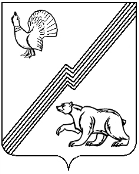 Муниципальное образование – городской округ город ЮгорскАНТИТЕРРОРИСТИЧЕСКАЯ КОМИССИЯГОРОДА ЮГОРСКА40 лет Победы ул., д. 11, г. Югорск,                                                                                         Тел./факс 8(34675) 50096,Ханты - Мансийский автономный округ – Югра,                                                       8(34675) 50062, 8(34675) 50069Тюменская область, 628260                                                                                                         e-mail: uvpos@ugorsk.ru______________________________________________________________________________________________________________«      »                   20___г.                                                                                                         №_______№п/пНаименование постоянно действующей рабочей группыФИО, должность руководителя1По профилактике террористических угроз, минимизации их последствий и обеспечению антитеррористической защищенности объектов энергетики, жилищно-коммунального хозяйства и транспортаБандурин Василий Кузьмич, заместитель главы - директор департамента                        жилищно - коммунального и строительного комплекса администрации города Югорска2По профилактике террористических угроз, минимизации их последствий и обеспечению антитеррористической защищенности объектов здравоохранения, образования и социального обслуживанияДолгодворова Татьяна Ивановна, заместитель главы города Югорска3По информационному сопровождению антитеррористической деятельности и информационному противодействию распространения идеологии терроризмаХвощевская Татьяна Витальевна, заместитель начальника управления внутренней политики и общественных связей администрации города Югорска